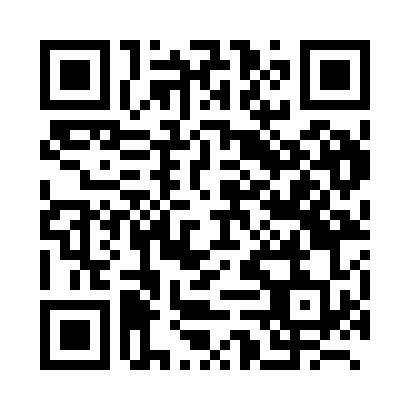 Prayer times for Chensee, BelgiumWed 1 May 2024 - Fri 31 May 2024High Latitude Method: Angle Based RulePrayer Calculation Method: Muslim World LeagueAsar Calculation Method: ShafiPrayer times provided by https://www.salahtimes.comDateDayFajrSunriseDhuhrAsrMaghribIsha1Wed3:546:171:405:429:0311:162Thu3:516:151:405:429:0511:193Fri3:476:131:395:439:0711:224Sat3:446:121:395:449:0811:255Sun3:416:101:395:449:1011:286Mon3:376:081:395:459:1111:317Tue3:346:061:395:459:1311:348Wed3:306:051:395:469:1411:379Thu3:276:031:395:479:1611:4010Fri3:246:021:395:479:1711:4311Sat3:246:001:395:489:1911:4612Sun3:235:591:395:489:2011:4713Mon3:225:571:395:499:2211:4814Tue3:225:561:395:499:2311:4815Wed3:215:541:395:509:2511:4916Thu3:215:531:395:519:2611:5017Fri3:205:511:395:519:2711:5018Sat3:205:501:395:529:2911:5119Sun3:195:491:395:529:3011:5120Mon3:195:481:395:539:3111:5221Tue3:185:461:395:539:3311:5322Wed3:185:451:395:549:3411:5323Thu3:185:441:395:549:3511:5424Fri3:175:431:405:559:3711:5425Sat3:175:421:405:559:3811:5526Sun3:165:411:405:569:3911:5627Mon3:165:401:405:569:4011:5628Tue3:165:391:405:579:4111:5729Wed3:165:381:405:579:4311:5730Thu3:155:371:405:589:4411:5831Fri3:155:371:405:589:4511:58